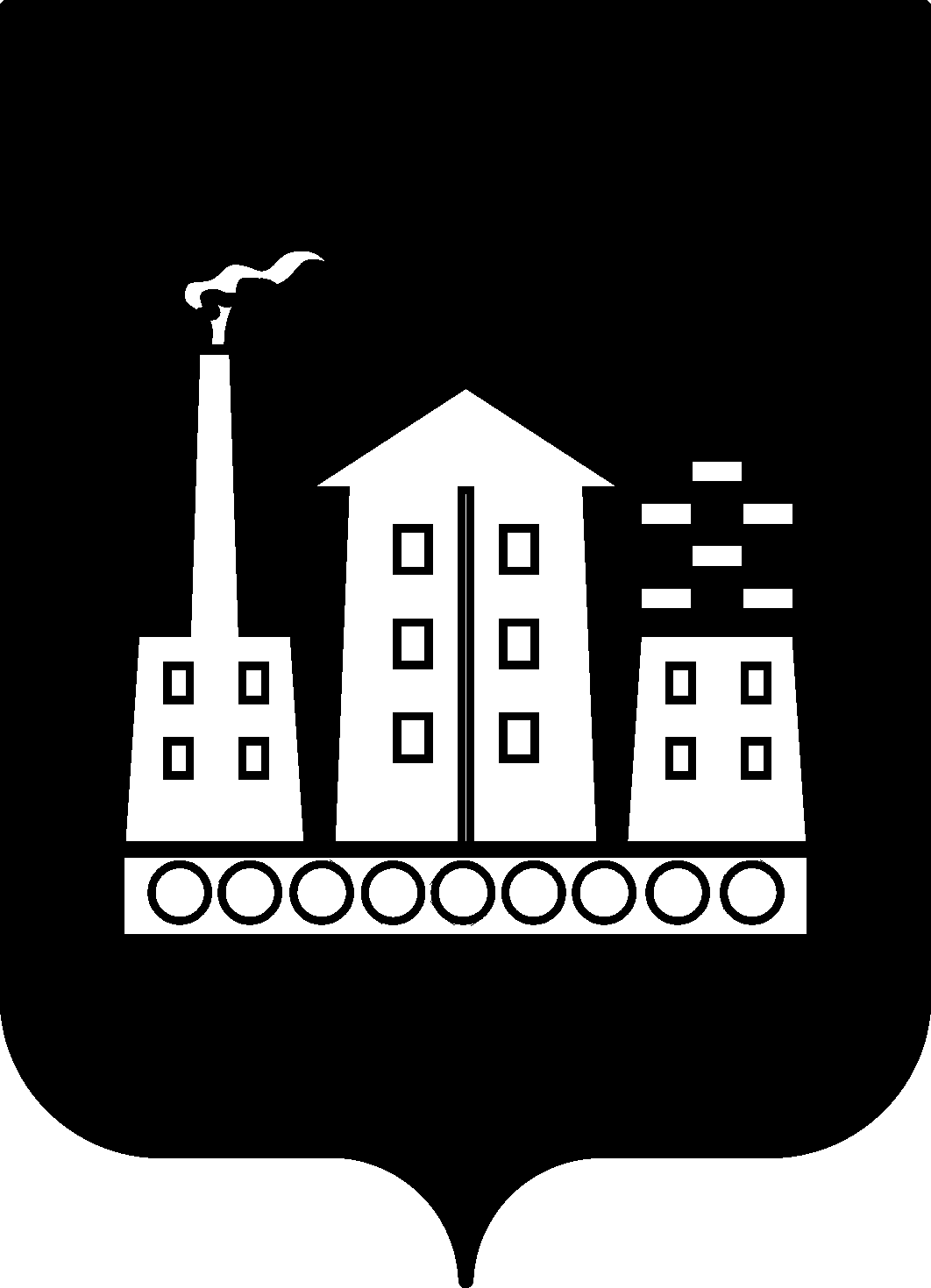 АДМИНИСТРАЦИЯГОРОДСКОГО ОКРУГА СПАССК-ДАЛЬНИЙПОСТАНОВЛЕНИЕ21 мая 2019г.                 г. Спасск-Дальний, Приморского края                        № 223-паО внесении изменений в постановление Администрации городского округа Спасск-Дальний от 23 декабря 2016 г. № 574-па «Об утверждении муниципальной программы «Профилактика экстремистских проявлений в сферах межнациональных, межконфессиональных и общественно-политических отношений на территории городского округа Спасск-Дальний на 2017-2021 годы»В соответствии с Федеральным законом от 06 октября 2003 года № 131-ФЗ «Об общих принципах организации местного самоуправления в Российской Федерации», Уставом городского округа Спасск-Дальний, в целях эффективного использования   денежных средств, направляемых для проведения мероприятий по реализации муниципальной программы, Администрация городского округа Спасск-ДальнийПОСТАНОВЛЯЕТ:1. Внести в приложение № 1 к  муниципальной программе «Профилактика      экстремистских проявлений в сферах межнациональных, межконфессиональных и  общественно-политических отношений на территории городского округа Спасск-Дальний на 2017-2021 годы», утвержденной постановлением Администрации городского округа Спасск-Дальний от 23 декабря 2016 г. № 574-па (в редакции  постановления от 19 октября 2018 г. № 380-па),  следующие изменения: в разделе II  «Мероприятия, направленные на обеспечение участия институтов гражданского общества» первую позицию изложить в следующей редакции:2. Административному управлению Администрации городского округа Спасск-Дальний (Моняк) разместить настоящее постановление на официальном сайте городского округа Спасск-Дальний. 3. Контроль за исполнением настоящего постановления возложить на                 заместителя главы Администрации городского округа Спасск-Дальний Белякову Л.В.Глава городского округа Спасск-Дальний				                     В.В. Квон1.Организация мероприятий по военно-патриотическому воспитанию совместно с ветеранскими и молодежными объединениями городского округа Спасск-Дальний В течение года Местный бюджет-6,56,56,56,526